Y2 TIMETABLE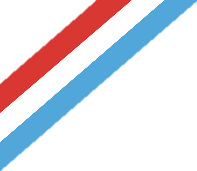 MICHAELMAS TERM 2022					8.20 – 8.458.45 – 9.059.05 – 10.0010.00 – 10.3510.35 – 10.5510.55 – 12.0012.00 – 12.101.10 – 2.102.10 – 2.552.55 – 3.303.30 – 3.40MondayForm Time: Morning TasksAssembly/ ReadingEnglishLTEPhonicsLTEBREAKMathsLTELUNCHThematic TopicTWThematic TopicTWThematic TopicTWStory TimeTuesdayForm Time: Morning TasksAssembly/ ReadingEnglishLTEPhonicsLTEBREAKMathsLTELUNCHP.E.(+1)JEArt & Design Tech  JVLinked to Thematic Topic  (+1)RS(+1)TWStory TimeWednesdayForm Time: Morning TasksAssembly/ ReadingMaths/EnglishLTEPhonicsLTEBREAKEnquiryLTELUNCHGamesJEComputingMGFrenchDFStory TimeThursdayForm Time: Morning TasksAssembly/ ReadingEnglishLTEPhonicsLTEBREAKMathsLTELUNCHThematic TopicOutdoor Learning/EnquiryTWThematic TopicOutdoor Learning/EnquiryTWThematic TopicOutdoor Learning/EnquiryTWStory TimeFridayForm Time: Morning TasksAssembly/ ReadingEnglishLTEPhonicsLTEBREAKScienceLTELUNCHSwimming/Physical AdventuresSwimming/Physical AdventuresSwimming/Physical AdventuresStory Time